Prince William Area League of Women Voters of Virginia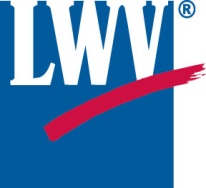 				Executive Committee MinutesSeptember 13, 2016						                                                at Manassas City HallIn attendance were Carol Noggle, Carol Proven, Judy Anderson, Grace White, Jessie Barringer, Linda Larsen and Rima Vesilind.President Carol Noggle called the meeting to order at 9:40 AM. Treasurer's Report:  Grace White reported that our checking account balance as of August 31st is $9427.84. We have not yet been billed for the $1440 Per Member Payment to the LWVUS. Our balance includes the $5000 grant from VCET. Grace reported that Senator Barker & his wife donated $50 to our League last Saturday.At the request of our State Coach, Linda Garvelink, Carol N. asked that we consider co-hosting the LWV-VA State Convention next June with the Loudoun League. We discussed this request, but did not commit.Events - For Haymarket Day, September 17th, Barbara Amster is the only volunteer. Carol P. will try to get the supplies to her. Our members were invited to the Redistricting Forum on September 24th at the Bull Run Library. For the Manassas Latino Festival on the 25th, Rima Vesilind is the only volunteer so far.  Per Judy & Rima, we will schedule our H.S. Registrations after the election, coordinating with the Bar Associations' calendar. Judy suggested that we compose an announcement for the H.S. PA systems reminding all about the registration requirements. She & Rima will work on the wording.  Carol N. will visit with NOVA Manassas students to discuss the rules for registering voters. At the STPP event, Bill Washington told Carol N. he has contacted the Prince William GMU campus about voter registration there and he is interested in helping.We reviewed our Kick-off Dinner last Saturday. All present agreed that it was successful. Linda Larsen reported that 2 people who had RSVPd did not show up and we were billed for their meals. The consensus was that they should be asked to pay the charges.For the October 12th First Congressional District Candidates Debate at the Dar alNoor Community Center, co-sponsored with the PW Committee of 100, all candidates have confirmed that they will participate. The program will begin promptly at 7 PM. We discussed the make-up of the Questions Committee.The STPP program on September 14th at the Potomac Library will be from 7 to 8:45 PM. Setup will begin at 5 PM. Judy offered to transport the 50 extra chairs that may be needed.  Of the $5000 grant money we have received for this project, a little over $1,000 has been spent so far. Voter Guide - Both candidates for the 10th Congressional District have responded to the questions on VOTE411. We have had some responses from the candidates in the Manassas & Manassas Park City races. Linda noted the upcoming plans for programs - November 19th - movie at the Central Library, December 7th- visit the General Assembly in Richmond, January - Luncheon/fundraiser, February - book discussion. Carol N. encouraged us to attend General Assembly sessions and BOCS meetings or view to them at home. Because our original website has disappeared, we discussed the affordability and desirability of using the League Easy Web (LEW) program from the California League. The meeting was adjourned at 11:45.  The next Executive Committee meeting will be on October 18th.Jessie Barringer, Secretary